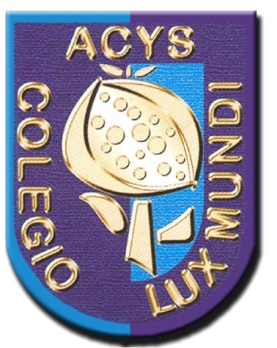 L I B R O S  D E  T E X T OED. I N F A N T I L4 A Ñ O SC U R S O  2018/2019EDITORIAL  EDELVIVESEDITORIAL  EDELVIVES¿QUÉ TE CUENTAS?NIVEL 2ISBN: 978-84-140-1210-9MOLALALETRALetrilandia y mucho más, nivel 2 pautaISBN 978-84-140-0773-0YO-YO PHONICSSTORYBOOK 2- YO-YO PHONICS ISBNISBN: 978-84-140-0250-6STORYBOOK 3- YO-YO PHONICS ISBNISBN: 978-84-140-0252-0EDITORIAL EDEBÉRELIGIÓN CATÓLICA: ZAIN 4 AÑOSISBN 978-84-683-3203-1EDITORIAL PARANINFOLa aventura de los números 3:ISBN:978-84-441-7675-8La aventura de los números 4:ISBN: 978-84-441-7676-5